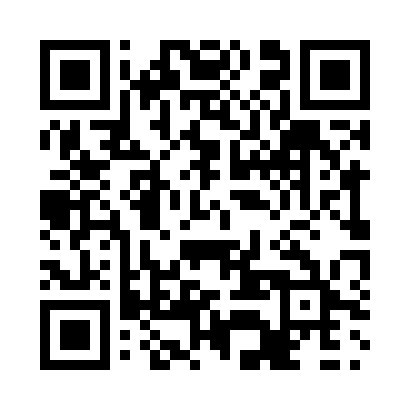 Prayer times for West Dublin, Nova Scotia, CanadaMon 1 Jul 2024 - Wed 31 Jul 2024High Latitude Method: Angle Based RulePrayer Calculation Method: Islamic Society of North AmericaAsar Calculation Method: HanafiPrayer times provided by https://www.salahtimes.comDateDayFajrSunriseDhuhrAsrMaghribIsha1Mon3:465:381:226:429:0510:572Tue3:475:391:226:429:0510:563Wed3:485:391:226:429:0510:564Thu3:495:401:226:429:0410:555Fri3:505:401:226:429:0410:546Sat3:515:411:236:429:0410:547Sun3:525:421:236:429:0310:538Mon3:535:431:236:419:0310:529Tue3:545:431:236:419:0210:5110Wed3:565:441:236:419:0210:5011Thu3:575:451:236:419:0110:4912Fri3:585:461:236:419:0110:4813Sat3:595:471:236:409:0010:4714Sun4:015:481:246:408:5910:4615Mon4:025:481:246:408:5910:4416Tue4:045:491:246:398:5810:4317Wed4:055:501:246:398:5710:4218Thu4:065:511:246:388:5610:4119Fri4:085:521:246:388:5510:3920Sat4:095:531:246:388:5410:3821Sun4:115:541:246:378:5410:3622Mon4:125:551:246:378:5310:3523Tue4:145:561:246:368:5210:3324Wed4:165:571:246:358:5110:3225Thu4:175:581:246:358:5010:3026Fri4:195:591:246:348:4910:2927Sat4:206:001:246:348:4710:2728Sun4:226:011:246:338:4610:2529Mon4:246:021:246:328:4510:2430Tue4:256:041:246:328:4410:2231Wed4:276:051:246:318:4310:20